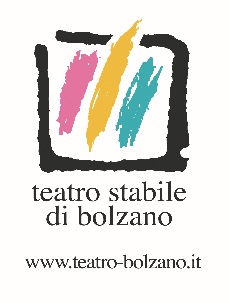 LA STAGIONE AL TEATRO COMUNALE DI BOLZANO, SALA GRANDETANGO MACONDOIl venditore di metaforeDrammaturgia e regia Giorgio GallioneMusiche originali Paolo FresuCon Paolo Fresu, Daniele di Bonaventura, Pierpaolo VaccaCon Ugo Dighero, Rosanna Naddeo, Paolo Li Volsi28-31 ottobreLA BOTTEGA DEL CAFFÈDi Carlo GoldoniCon Michele PlacidoRegia Paolo Valerio4-7 novembrePEACHUMUn’opera da tre soldiScritto e diretto da Fausto ParavidinoCon Rocco Papaleo, Fausto Paravidino 11-14 novembreBALASSO FA RUZANTE(Amori disperati in tempo di guerre)Di Natalino BalassoRegia Marta Dalla ViaCon Natalino Balasso, Andrea Collavino, Marta Cortellazzo Wiel25-28 novembreCASA DI BAMBOLADi Henrik IbsenDiretto e interpretato da  Filippo Dini2-5 dicembreLA GIOIA Uno spettacolo di e con Pippo Delbono12 e 13 gennaioAMOREUno spettacolo di e con Pippo Delbono15 e 16 gennaioLA VITA DAVANTI A SÉDal testo “La Vie Devant a soi” di Romain Gary (Emile Ajar)Riduzione, regia e interpretazione Silvio Orlando22 e 23 gennaioLA MIA VITA RACCONTATA MALEDa Francesco Piccolocon Claudio Bisio27-30 gennaioLO ZOO DI VETRODi Tennessee WilliamsAdattamento e regia Leonardo Lidi con Lorenzo Bartoli, Tindaro Granata, Mariangela Granelli, Anahì Traversi4 e 5 febbraioSE QUESTO È UN UOMODa Primo Levi Di e Con Valter Malosti 10-13 febbraioSORELLE Scritto e diretto da Pascal RambertCon Sara Bertelà e Anna Della Rosa15 febbraioTHE SPANKDi Hanif KureishiCon Filippo Dini, Valerio Binasco 17 - 20 febbraioSERVO DI SCENADi Ronald Harwood Con Geppy Gleijeses, Maurizio Micheli, Lucia PoliRegia Guglielmo Ferro24-27 febbraioBAHAMUTHDi Flavia Mastrella e Antonio RezzaCon Antonio Rezza1 marzoNEL LAGO DEL CORDi e con Danio Manfredini5 marzoPOUR UN OUI OU POUR UN NONDi Nathalie SarrauteCon Umberto Orsini e Franco Branciaroli31 marzo – 3 aprileCYRANO DE BERGERACDi Edmon RostandDiretto e interpretato da Arturo Cirillo7-10 aprileEICHMANN. Dove inizia la notteDi Stefano Massini Con Ottavia Piccolo e Paolo PierobonRegia Mauro Avogadro12 – 15 maggio